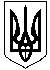 НОВОСАНЖАРСЬКА СЕЛИЩНА РАДАНОВОСАНЖАРСЬКОГО РАЙОНУ ПОЛТАВСЬКОЇ ОБЛАСТІ(двадцять дев’ята сесія селищної ради сьомого скликання)РІШЕННЯ17 грудня  2019  року                смт Нові Санжари                                     №  38Про погодження надання в оренду 
нежитлового приміщення, що належить 
до комунальної власності, фізичній особі підприємцюМакаровій І.Ю. по вул. Незалежності, 34/7 в смт Нові Санжари             Розглянувши клопотання комунального підприємства «Джерело» Новосанжарської селищної ради про погодження надання в оренду нежитлового приміщення, загальною площею 26,16  кв.м., що знаходиться по вул. Незалежності, 34/7 смт Нові Санжари на третьому поверсі трьохповерхового приміщення колишнього готелю "Україна" фізичній особі підприємцю Макаровій Ірині Юріївні для розміщення ательє з пошиву та ремонту одягу терміном на 1 рік, відповідно до Закону України «Про оренду державного та комунального майна» та керуючись п.31 ст.26 Закону України «Про місцеве самоврядування в Україні», селищна радаВИРІШИЛА :1. Погодити комунальному підприємству «Джерело» Новосанжарської селищної ради надання в оренду нежитлового приміщення, загальною площею 26,16 кв.м., що знаходиться по вул. Незалежності, 34/7 смт Нові Санжари на третьому поверсі трьохповерхового приміщення колишнього готелю "Україна" фізичній особі підприємцю Макаровій Ірині Юріївні для розміщення ательє з пошиву та ремонту одягу терміном на 1 рік з 01 січня 2020 року по 31 грудня  2020 року2. Комунальному підприємству «Джерело» Новосанжарської селищної ради укласти з фізичною особою підприємцем Макаровою Іриною Юріївною договір оренди нежитлового приміщення терміном на 1 рік з 01 січня 2020 року по 31 грудня  2020 року .3. Контроль за виконанням цього рішення покласти на комісію з питань житлово-комунального господарства, благоустрою, торгового і побутового обслуговування.Селищний голова                                                                                      І. О. Коба